		-1-День Учителя.2013-2014 уч. г.Литературно-музыкальная композиция.Учитель начальных классов АНО Прогимназии "Гармония" Чальцева Марина АнатольевнаВедущий:  Мы рады видеть Вас, дорогие гости на празднике, посвященном Дню Учителя. В этом году мы приняли к себе наших первых первоклашек. Это наши бывшие воспитанники, которых мы знаем и любим. Они тоже нас знают и любят, поэтому и решили приготовить для всех наших преподавателей этот праздник. Времени, к сожалению, у нас было не очень много, поэтому не судите строго. 	Всех собравшихся в этом зале мы спешим поздравить с этим замечательным праздником. Дорогие наши учителя, в этот день мы приготовили для вас самые теплые слова поздравлений и пожеланий.Учитель! Какое прекрасное слово!Звонком для него начинается год,С тобою он в путь отправляется сноваИ к знаниям верной дорогой ведет.Звучит музыка.Даша выводит всех из-за занавеса с портфелями.Все	Фабрика первоклассников 
(на мотив песни "Круто ты попал")

Первоклассник - это круто!
Первоклассник - это да!
Ведь учиться в первом классе
Это вам не ерунда!
В нашей милой светлой школе
Мы, ребята, просто класс!
А учительница наша
В своём деле - прямо ас! 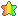 Круто ты попал в 1 класс,
Ты учись, не ленись!
Быстрей за дело берись!
Круто ты попал в 1 класс,
Ты учись, не ленись!
Быстрей за дело берись 												-2-Как подсолнухи, мы к свету,
К тайнам знания идём!
И родители при этом
Помогают нам во всём.
В нашей дружной светлой школе
Все уроки - просто класс!
С удовольствием мы ходим,
В школе день летит - как час! Круто ты попал в 1 класс,
Ты учись, не ленись!
Быстрей за дело берись!
Круто ты попал в 1 класс,
Ты учись, не ленись!
Быстрей за дело берись.Все дети: Всё началось первого сентября.Раздается звонок. Все убегают за занавес.Дети садятся за парты за занавесом. Олеся встает перед партами за занавесом.Ведущий: Осенний лист кружится за окном.                                                                            Октябрь. Златая осень балом правит.                                                                                С зонтом, но с белым праздничным бантом                                                                   Все в класс спешат учителя поздравить.Открывается занавес. За занавесом - класс.Олеся читает стихи.ОлесяПраздник  

Какой сегодня странный день!
Вот Христофор открыл Вам дверь —
Учителя он пропустил,
И тут весь класс наш подскочил!
											-3-Дашутка Вам несет букет,
Ксюша — коробочку конфет,
А Соня, радостно глядя,
Большой кувшин из хрусталя.
И только я одна сижу,
Я в общем гаме — ни жу-жу.
Подарок мой покруче их,
Затмит собою он других!
Да! Будет счастлив педагог —
Ведь выучила я урок!
(А. Фролов)Дети хлопают.Олеся занимает свое место за партой.Ведущий: Учитель... С нами он из года в годПроводит бесконечные уроки.Домашние заданья задает,Твердит незабываемые строки.Он учит вас делить и умножать,Читать, писать и строить предложения,Но лень мешает вам науки постигать И принимать вселенские решения.Выходит Христофор и читает стихотворение.ХристофорЛень 
Повсеместно, каждый день
Мне в делах мешает лень! 
Ходит, словно хвост, за мною! 
Не дает ни в чем покою, 
И всему наперекор 
Вечно лезет в разговор! 
Вот пример: в трамвае еду
Пообедать в гости к деду,  Входит бабушка в трамвай - 												-4-Лень мне шепчет: "Не вставай!"
Утром в школу собираюсь, 
Не опаздывать стараюсь: 
Две контрольных впереди! 
Слышу шепот: "Не ходи".
Дома делаю уроки -
Снова гнусные намеки:
Лишь пример я написал, 
Лень мне шепчет: "Ты устал!" 
Я хочу помыть посуду, 
Подмести, убрать повсюду, 
Будет дома радость всем! 
Слышу шепот: "А зачем?" 
Лень - коварное созданье! 
Нет для лени оправданья! 
В том, что сплю я целый день, 
Виноват не я, а лень! 
(Т. Варламова)Девочки после аплодисментов убегают за кулисы.Христофор уходит на свое место. Занавес закрывается.Христофор с портфелем, девочки с учебниками за второй занавес.Танец "Вовка в тридесятом царстве".Христофор возвращается за парту, закрывает голову руками прячась.  Девочки занимают свои места.Ведущий:Мы помним год, и день, и час,Когда звонок веселый,Позвал учиться в первый класс,В родную нашу школу.И робость сразу же прошла.И стала осень краше,И на ворон смотрели выНа улицу из окон класса.												-5- Даша читает стихи.
ДашаВороны 

Скажите,
О чем непрерывно мечтают
Вороны,
Что около школы летают?
Читать научиться?
Писать научиться?
Красиво в спортзале на кольцах крутиться?
Нет!
Шуметь в перемену?
Играть и смеяться?
А может быть,
В школьной столовой питаться?
Нет!
Вороны,
Что около школы летают,
О том каждый день с нетерпеньем мечтают,
О чем их прабабушки тоже мечтали:
Вороны мечтают,
Чтоб их СОСЧИТАЛИ!(Л. Фадеева)Даша занимает свое место.Ведущий:Учитель дарит всем тепло и свет,Всех собственным примером окрыляет.А если нужно, мудрый даст совет,И каждый в классе это понимает. Учитель так старается всегдаОткрыть все тайны мира и секреты,Но трудно им бывает иногдаНе отвлекаться и давать ответы. Соня читает стихи.												-6-Соня
Открытие  

В понедельник я старалась
И совсем не отвлекалась.
Вторник тоже – молодцом!
Шла с сияющим лицом.
Но среда...
Четверг...
А пятница!!!
Кто дневник увидит –
Пятится...
Бедный папа мой родной
Посвятил мне выходной.
Мы писали,
Мы читали
Мы делили,
Вычитали!
Мы балет смотреть не стали!
Мы забыли, что устали!...
И подумала я –
Честно! –
Что учиться ИНТЕРЕСНО! 
(Л. Фадеева)Соня занимает свое место.Ведущий: Учитель строит дом отнюдь не на песке,Фундамент верный заложить стремится.И что сегодня пишет на доске,В дела мирские завтра превратится.Ксюша вытаскивает свой портфель и читает стихи.КсюшаУчебники 

Похожи учебники на кирпичи
Размерами, формой и весом.
Тому, кто решил аттестат получить,
Желательно быть Геркулесом.
												-7-
Я множество раз подтянуться могу,
Зарядкой с утра занимался.
Но школьная сумка сгибает в дугу,
Как будто в поход я собрался.

Я сумку не брошу, имейте в виду!
Об этом не может быть речи.
Я стану ученым и способ найду,
Как сделать учебники легче.
(А. Стариков)Занавес закрывается.Раздается звонок. Ксюша занимает свое место за пианино. Дети тоже встают рядом с инструментомИсполняется пьеса в четыре руки с преподавателем музыки.В это время надо убрать парты и стулья за дальний занавес.После номера раздается звонок, дети убегают "на урок", берут цветы и выстраиваются пока ведущий читает стихи.Ведущий: Сегодня день особенный для школы!Пусть праздник далеко уже не новый,Но каждый раз готовы вновь поздравить,И пожеланья всем учителям оставить.Занавес открывается, дети стоят полукругом с цветами и читают стихи по очереди.												-8-							ДашаХристофоркольные годы - начало пути, 
Лучшего времени трудно найти. 
Первый учитель и первый звонок, 
Первый проступок и первый урок... 

Первое всё в лучезарной заре, 
Осенью праздник у нас на дворе. 
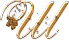 	-9-Ксюша
Славный отряд педагогов в строю, 
Мудрые люди в учебном краю. 
Знают предметы свои изначально, 
Учат питомцев фундаментально. 

В классах познанье мирское идет, 
Шустрое время торопит вперед. 

Вырастут дети и знания с ними, 
Школьный фундамент – фундамент России. 
Доброго времени школам на век! 
Школы - трамплин для грядущих побед!Виктор ПавловДети занимают места для вальса. Христофор за занавесом с корзиной с подарками.Танец - вальс.Христофор в конце танца выходит с подарками. Девочки к нему подходят, берут по очереди открытки и дарят учителям. Затем все возвращаются на полукруг перед занавесом. Христофор отдает корзину и встает вместе с девочками.Ведущий: Мы с благодарностью пришли,Чтоб пожелать вам много счастья!Не растерять порыв души, И жизнь прожить вам не напрасно!С Днем Учителя!										-10-ОлесяМы любим вас, родные ваши лица,Вы крылья дали нам, путевку в жизнь.Чтоб долететь могли мы, словно птицы,До мудрости заснеженных вершин.Учителя – для нас вы – свет в окошке,Свет знаний, свет ума и теплоты.И даже, если сердитесь немножко,В глазах у вас озера доброты.Спасибо вам за истины простые,Спасибо за терпение и труд.Спасибо, что для нас определилиВ мир знаний восхитительный маршрут.Учителя – для нас вы – свет в окошке,Свет знаний, свет ума и теплоты.И даже, если сердитесь немножко,В глазах у вас озера доброты.									-11- Желаем счастья, сил вам и здоровья,Цветов, успеха, радости, любви!Учеников веселое сословьеБлагодарит, учителей Москвы!Учителя – для нас вы – свет в окошке,Свет знаний, свет ума и теплоты.И даже, если сердитесь немножко,В глазах у вас озера доброты!Ведущий: Еще раз поздравляем всех учителей с их профессиональным праздником и желаем Вам всяческих успехов в Вашем нелегком труде. Спасибо Вам за все.Окончание праздника.читель, дни жизни своей, как один, 
Ты школьной семье посвящаешь, 
Ты всех, кто учиться к тебе приходил, 
Своими детьми называешь. 
Но дети взрослеют, от школьной скамьи 
Дорогами жизни шагают 
И в памяти носят уроки твои, 
А в сердце тебя сохраняют.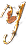 СоняЛюбимый учитель, родной человек, 
Будь самым счастливым на свете, 
Хоть трудно порой достаются тебе 
Твои непослушные дети. 
Ты дружбой и знаньями нас наградил, 
Прими благодарности наши! 
Мы помним, как в люди ты нас выводил 
Из робких смешных первоклашек.усть в день осенний ярко светит солнышко,
Пускай листва букетами пылает,
Луч яркий в класс войдет через окошечко -
Он тоже вас сегодня поздравляет! 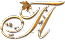 «Спасибо вам за знания, умения,
За свет улыбки, ласковое слово,
За труд ваш, за любовь и за терпение!» -
Мы благодарно повторяем снова.Пусть будет в вашей жизни много радости
И счастья, не подводит пусть здоровье,
И никогда не знать тревог, усталости 
Вам искренне желаем и с любовью! Ирина Асеева Дети исполняют песню "Учитель"